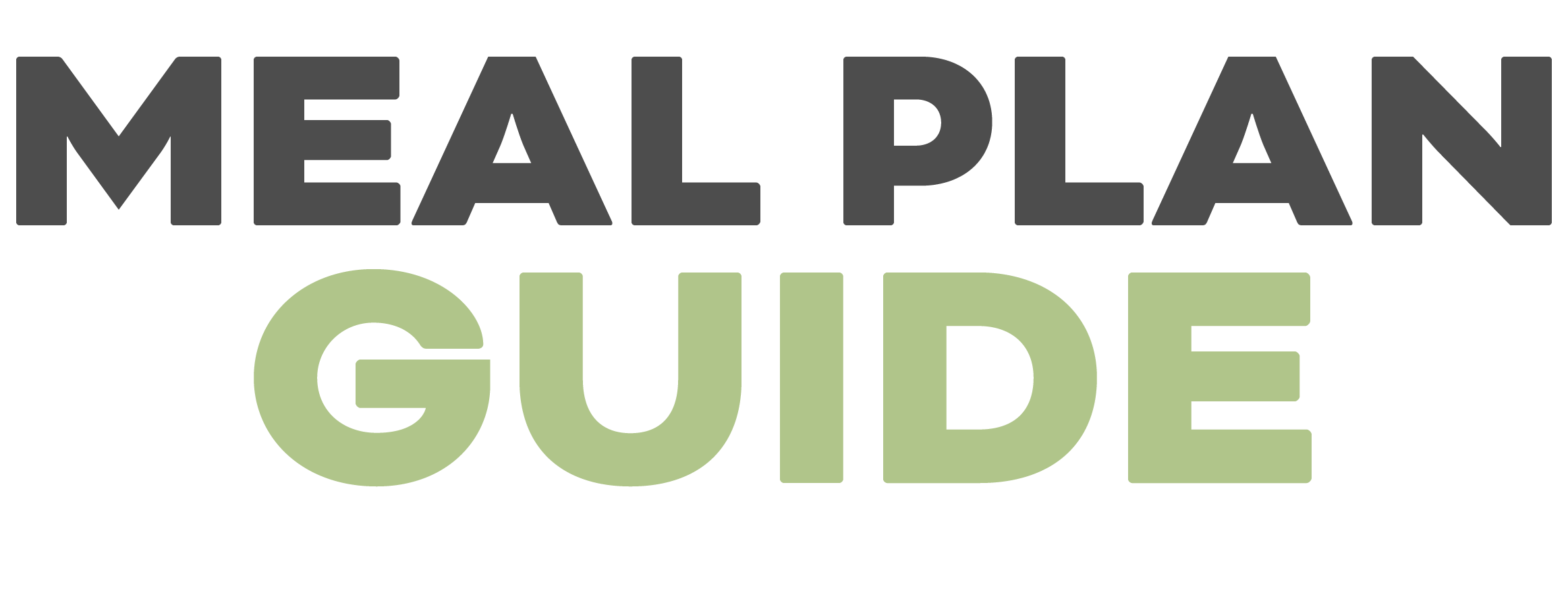 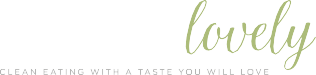 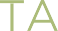 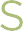 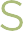 DINNERMEALINGREDIENTS NEEDEDMONSheet pan chicken fajitasTUESBlackened salmon with cauliflower rice risotto + asparagusWEDSCilantro lime chicken tacosTHURSMu shu porkFRICoconut chicken thai curry with cauliflower riceSATItalian meatballsSUNCreamy chicken chowder + keto biscuitsLUNCHMEALINGREDIENTS NEEDEDMONChicken stir fry meal prepTUESLeftover chicken fajitasWEDSChicken stir fry meal prepTHURSLeftover chicken fajitasFRIChicken stir fry meal prepSATLeftover thai currySUNLeftover thai curryBREAKFASTMEALINGREDIENTS NEEDEDMONFrittataTUESFrittataWEDSFrittataTHURSFrittataFRIFrittataSATFrittataSUNFrittataVEGGIESFRUITSNACKSDRINKSKID FOODOTHER